Poznámkový blok A5Formát: A5Rozměr: 143 x 205 mmPapír: linkovanýPočet ks: 84Potahový materiál: tvrdé desky potažené hladkou koženkouVazba: šitá Barva bloku: červenáSoučástí: gumička na zavírání v barvě bloku   potisk: bílým písmemna přední straně uprostřed nahoře bude uvedeno: TUNEDUna přední straně uprostřed bloku bude uvedeno:Podpora spoločných odborných vzdelávacích aktivít v príprave mladých odborníkov   z oblasti cestných tunelov v cezhraničnom regiónena přední straně uprostřed dole bude uvedeno: 304011AYU8na přední straně ve spodní části: Monochromatická varianta loga: logo v bílém rámečku – viz dokument Logo Manuál SK-CZ. Logo ke stažení – viz přiložený soubor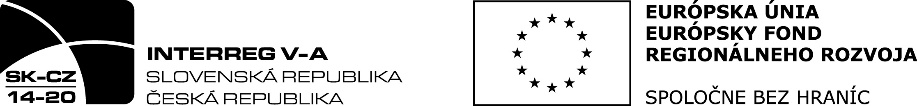 Ilustrační obrázek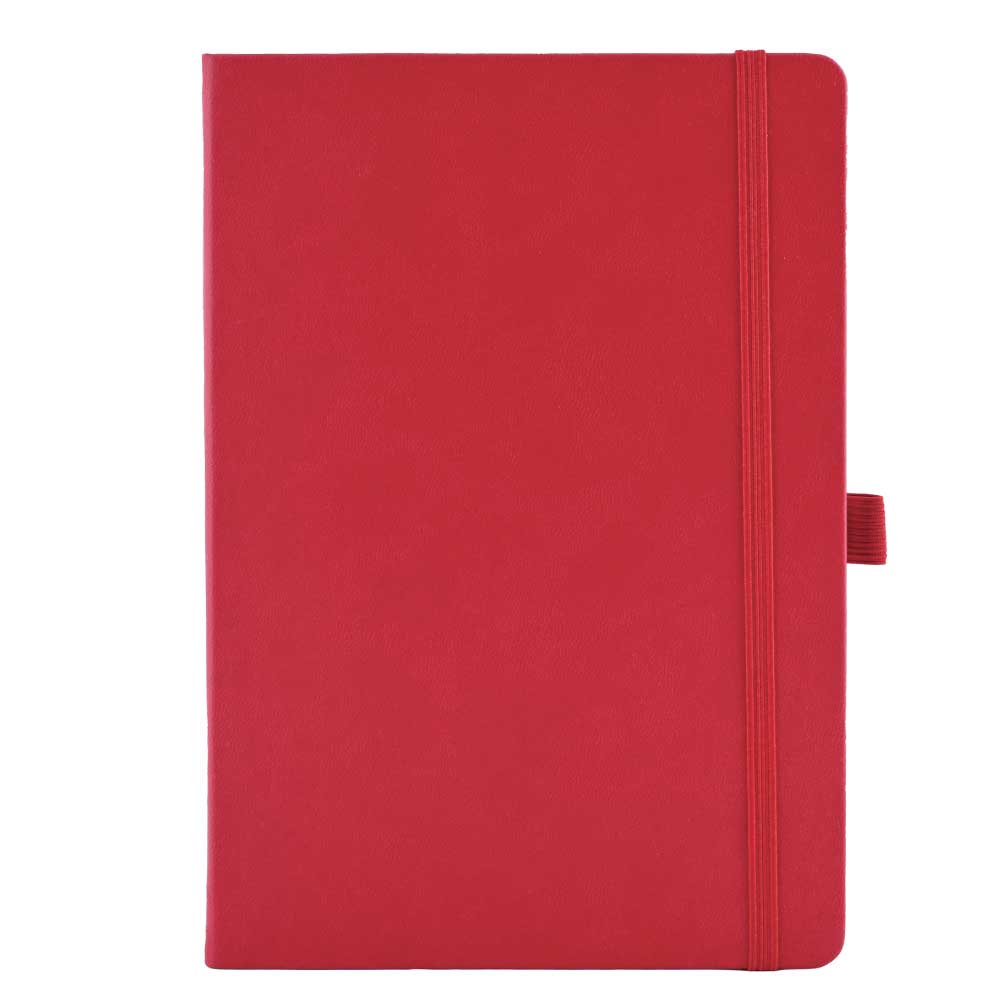 Propiska kovováHliníkové kuličkové pero s gumovým úchopem
Barva: černáRozměr: 134 x 9 mmPočet ks: 100potisk: Monochromatické logo v bílém rámečku - viz dokument Logo Manuál SK-CZ. Logo ke stažení – viz přiložený souborIlustrační obrázek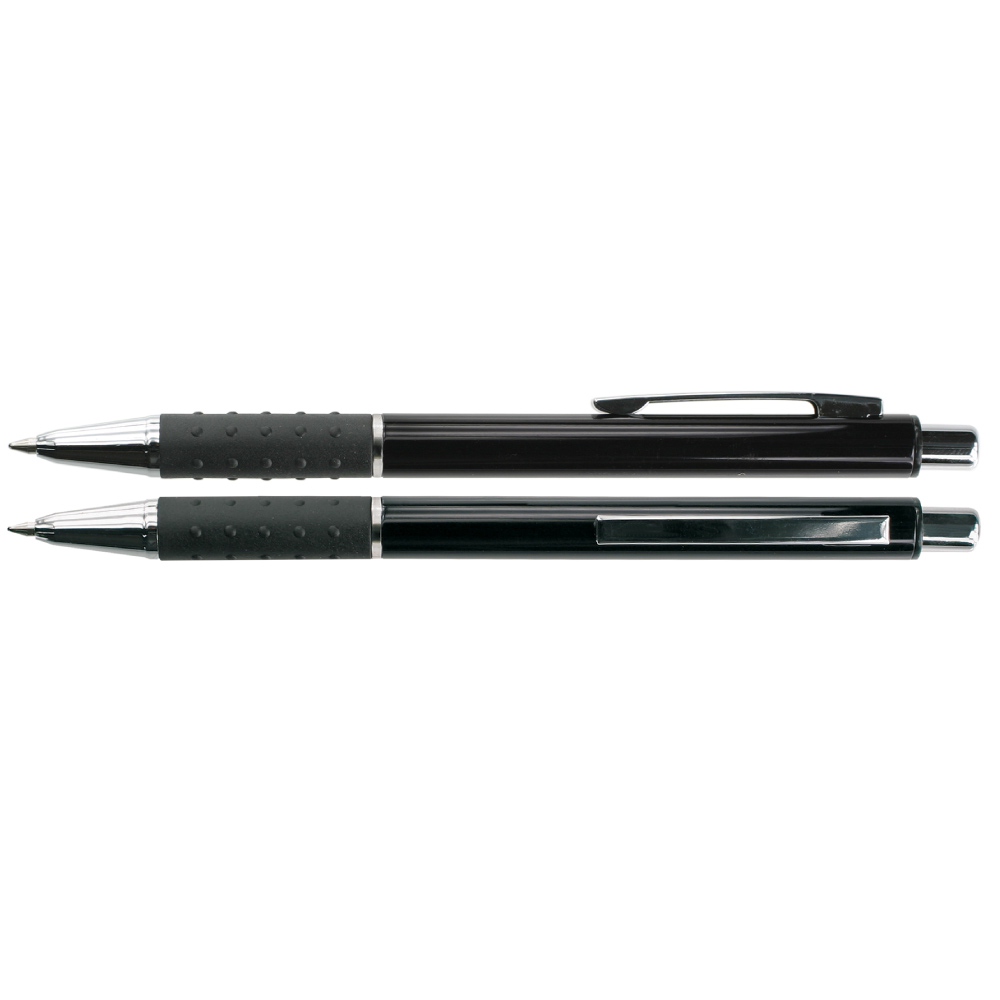 